Residential stay—episode start date, DDMMYYYYExported from METEOR(AIHW's Metadata Online Registry)© Australian Institute of Health and Welfare 2024This product, excluding the AIHW logo, Commonwealth Coat of Arms and any material owned by a third party or protected by a trademark, has been released under a Creative Commons BY 4.0 (CC BY 4.0) licence. Excluded material owned by third parties may include, for example, design and layout, images obtained under licence from third parties and signatures. We have made all reasonable efforts to identify and label material owned by third parties.You may distribute, remix and build on this website’s material but must attribute the AIHW as the copyright holder, in line with our attribution policy. The full terms and conditions of this licence are available at https://creativecommons.org/licenses/by/4.0/.Enquiries relating to copyright should be addressed to info@aihw.gov.au.Enquiries or comments on the METEOR metadata or download should be directed to the METEOR team at meteor@aihw.gov.au.Residential stay—episode start date, DDMMYYYYIdentifying and definitional attributesIdentifying and definitional attributesMetadata item type:Data ElementShort name:Residential stay start dateMETEOR identifier:269953Registration status:Health, Superseded 07/03/2014Definition:Date on which a resident formally started a residential stay.Data Element Concept:Residential stay—episode start dateValue Domain:Date DDMMYYYYValue domain attributesValue domain attributesValue domain attributesRepresentational attributesRepresentational attributesRepresentational attributesRepresentation class:DateDateData type:Date/TimeDate/TimeFormat:DDMMYYYYDDMMYYYYMaximum character length:88Source and reference attributesSource and reference attributesSubmitting organisation:Australian Institute of Health and Welfare
Data element attributes Data element attributes Relational attributesRelational attributesRelated metadata references:Has been superseded by Residential stay—episode start date, DDMMYYYY       Health, Superseded 16/01/2020
Is re-engineered from  Residential stay start date, version 1, DE, NHDD, NHIMG, Superseded 01/03/2005.pdf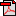  (13.6 KB)       No registration statusImplementation in Data Set Specifications:Residential mental health care NMDS 2005-06       Health, Superseded 07/12/2005Implementation start date: 01/07/2005
Implementation end date: 30/06/2006
DSS specific information: Right justified and zero filled.Residential stay start date ≤ episode of residential care end date.Residential stay start date ≥ date of birth

Residential mental health care NMDS 2006-07       Health, Superseded 23/10/2006Implementation start date: 01/07/2006
Implementation end date: 30/06/2007
DSS specific information: Right justified and zero filled.Residential stay start date ≤ episode of residential care end date.Residential stay start date ≥ date of birth

Residential mental health care NMDS 2007-08       Health, Superseded 05/02/2008Implementation start date: 01/07/2007
Implementation end date: 30/06/2008
DSS specific information: Right justified and zero filled.Residential stay start date ≤ episode of residential care end date.Residential stay start date ≥ date of birth

Residential mental health care NMDS 2008-09       Health, Superseded 04/02/2009Implementation start date: 01/07/2008
Implementation end date: 30/06/2009
DSS specific information: Right justified and zero filled.Residential stay start date ≤ episode of residential care end date.Residential stay start date ≥ date of birth

Residential mental health care NMDS 2009-10       Health, Superseded 05/01/2010Implementation start date: 01/07/2009
Implementation end date: 30/06/2010
DSS specific information: Right justified and zero filled.Residential stay start date ≤ episode of residential care end date.Residential stay start date ≥ date of birth

Residential mental health care NMDS 2010-11       Health, Superseded 21/12/2010Implementation start date: 01/07/2010
Implementation end date: 30/06/2011
DSS specific information: Right justified and zero filled.Residential stay start date ≤ episode of residential care end date.Residential stay start date ≥ date of birth

Residential mental health care NMDS 2011-12       Health, Superseded 07/03/2012Implementation start date: 01/07/2011
Implementation end date: 30/06/2012
DSS specific information: Right justified and zero filled.Residential stay start date ≤ episode of residential care end date.Residential stay start date ≥ date of birth

Residential mental health care NMDS 2012-13       Health, Superseded 06/09/2013Implementation start date: 01/07/2012
Implementation end date: 30/06/2013
DSS specific information: Right justified and zero filled.Residential stay start date ≤ episode of residential care end date.Residential stay start date ≥ date of birth

Residential mental health care NMDS 2013-14       Health, Superseded 07/03/2014Implementation start date: 01/07/2013
Implementation end date: 30/06/2014
DSS specific information: Right justified and zero filled.Residential stay start date ≤ episode of residential care end date.Residential stay start date ≥ date of birthImplementation in Indicators:Used as Numerator
National Affordable Housing Agreement: Output 1 (supplementary b)-Number of people who are homeless or at risk of homelessness who are assisted to secure and sustain their tenancies, 2011       Homelessness, Recorded 27/09/2011       Housing assistance, Recorded 27/09/2011